Subject Line: Thank You for Your Interest in Joining Be The Match!~~~~~~~~~~~~~~~~~~~~~~~~~~~~~~~~~~~~~~~~~~~~~~~~~~~~~~~~~~~~~~~~~~~~~~~~~~~~~~~~~~~~~Hello everyone,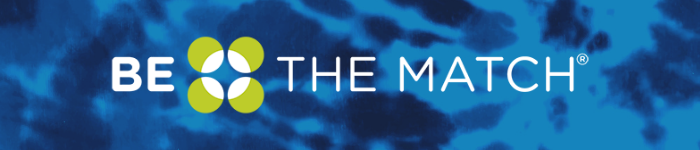 You are receiving this email because you signed up for the Be The Match email list and were interested in joining our student organization.  We'd love to count you as a member!We find cures for patients with blood cancers and disorders by hosting donor registry drives, fundraising events, and awareness campaigns. No matter your major, interests, or connection to our club, your skills can be vital to our efforts!Our first club meeting of the year is on [DATE] in [LOCATION] at [TIME]. We’ll go over our mission, start planning events, and develop our goals for the year.Make sure to save the date! We’re excited to see you there![CHAPTER PRESIDENT NAME]Chapter President, [UNIVERSITY NAME] Be The Matchwww.bethematchoncampus.orgFollow us on social media @[account handle] on [social platform]